სპეცფორმის ქსოვილის შემადგენლობისადმი ტექნიკური მოთხოვნები:ზამთრის ქურთუკიზედაპირის ნაჭერი ანტისტატიკური ელექტრორკალის და ტემპერატურის მიმართ  მედეგიფერის მდგრადობა სინათლეზე და რეცხვაზე (გარანტია 12 თვე)ხევადობაზე და გაგლეჯვაზე მდგრადი (გარანტია 3 თვე)ქურთუკზე არსებული 5სმ სიგანის მქონე  ამრეკლების მდგრადობა (გარანტია 12 თვე) წყალმედეგი ყველანაირი ბრენდირება უნდა იყოს დაბეჭდილი მდგრადი საღებავით (გარანტია 12 თვე)ქურთუკს უნდა უნდა ეხსნებოდეს შიდა სარჩული რომელიც ქურთუკის მთელ შიდა ქსოვილს უნდა ფ წონაც  1კვმ - 350გრ უნდა იყოს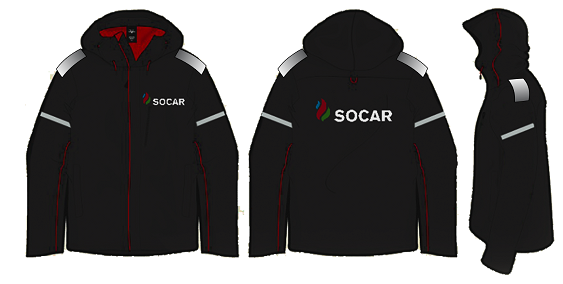 გრძელსახელოებიანი „პოლო“ მაისური შეესაბამებოდეს ჰიგიენურ ნორმებს და არ იწვევდეს ალერგიას.ქ ს ო ვ ი ლ ი: 100% ბამბა (+/-1%) ,ტრიკოტაჟი, სიმკვრივე  150 (+/-5%) გრ/მ2;ყველანაირი ბრენდირება უნდა იყოს დაბეჭდილი მდგრადი საღებავით (გარანტია 6 თვე)ფერის მდგრადობა სინათლეზე და რეცხვაზე (გარანტია 6 თვე)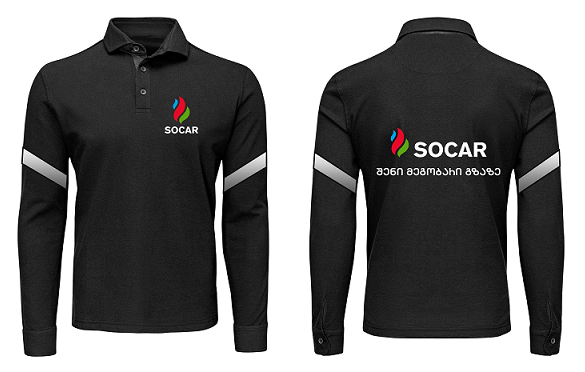 ზამთრის ქუდიქ ს ო ვ ი ლ ი: ანტისტატიკური. შეესაბამებოდეს ჰიგიენურ ნორმებს და არ იწვევდეს ალერგიას. არ იძენძებოდეს და ხანგრძლივად ინარჩუნებდეს ფორმას.შმადგენლობა >75 ბამბა ქსოვილის წონა 300გრ/მ2დიზაინი: ცილინდრული ფორმის სიგრძე 25/28სმ ბრენდირება: ქარგვა  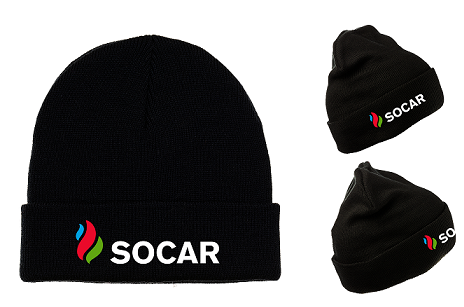 ზამთრის ხელთათმანები შეესაბამებოდეს ჰიგიენურ ნორმებს და არ იწვევდეს ალერგიას.ქ ს ო ვ ი ლ ი: 100% ბამბა (+/-1%) ,ტრიკოტაჟი, სიმკვრივე  150 (+/-5%) გრ/მ2;ყველანაირი ბრენდირება უნდა იყოს დაბეჭდილი მდგრადი საღებავით (გარანტია 6 თვე)ფერის მდგრადობა სინათლეზე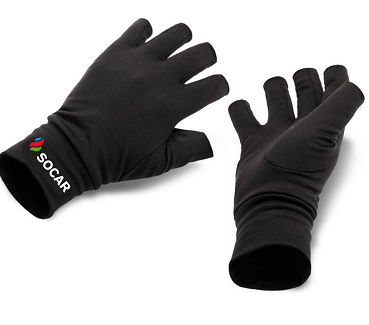 ზამთრის კომბინიზონი ზედაპირის ნაჭერი ანტისტატიკური ელექტრორკალის და ტემპერატურის მიმართ  მედეგიფერის მდგრადობა სინათლეზე და რეცხვაზე (გარანტია 6 თვე)ხევადობაზე და გაგლეჯვაზე მდგრადი (გარანტია 3 თვე)შარვალზე არსებული 5სმ სიგანის მქონე  ამრეკლების მდგრადობა (გარანტია 12 თვე) წყალმედეგი ყველანაირი ბრენდირება უნდა იყოს დაბეჭდილი მდგრადი საღებავით (გარანტია 12 თვე)შიდა დათბილვა „ფლესი“-ს ტიპის ქსოფილით რეგულირებადი ელასტიური ბრეტელებით (პაჟებით) მკერდის დონეზე შესაკრავი „ფასტეკსებით“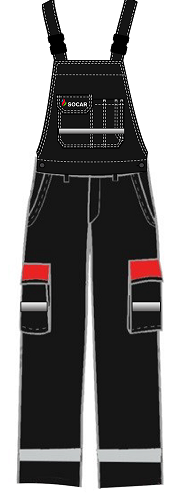 ზაფხულის კომბინიზონი ზედაპირის ნაჭერი ანტისტატიკური ელექტრორკალის და ტემპერატურის მიმართ  მედეგიფერის მდგრადობა სინათლეზე და რეცხვაზე (გარანტია 6 თვე)ხევადობაზე და გაგლეჯვაზე მდგრადი (გარანტია 3 თვე)შარვალზე არსებული 5სმ სიგანის მქონე  ამრეკლების მდგრადობა (გარანტია 12 თვე) წყალმედეგი ყველანაირი ბრენდირება უნდა იყოს დაბეჭდილი მდგრადი საღებავით (გარანტია 12 თვე)რეგულირებადი ელასტიური ბრეტელებით (პაჟებით) მკერდის დონეზე შესაკრავი „ფასტეკსებით“ზაფხულის „პოლო“ მაისურიქ ს ო ვ ი ლ ი: ანტისტატიკური შეესაბამებოდეს ჰიგიენურ ნორმებს და არ იწვევდეს ალერგიას. არ იძენძებოდეს და ხანგრძლივად ინარჩუნებდეს ფორმას.შემადგენლობა >90% ბამბა ბრენდირება: პრინტიზედაპირის ნაჭერი ანტისტატიკური ელექტრორკალის და ტემპერატურის მიმართ  მედეგიფერის მდგრადობა სინათლეზე და რეცხვაზე (გარანტია 10 თვე)ხევადობაზე და გაგლეჯვაზე მდგრადი (გარანტია 6 თვე)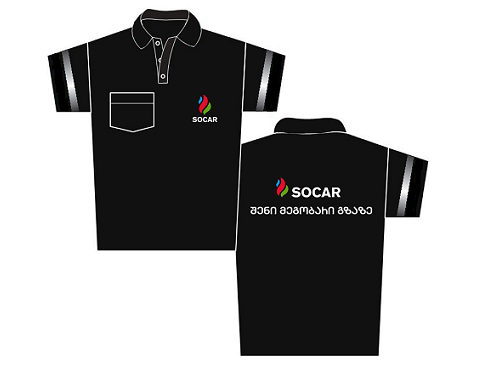 